Youth Climate and Sustainability SummitVirtual Event |Wednesday, 20 – Thursday, 21 October 2021DETAILED AGENDA (DRAFT)MEETING LINKS DAY 1 LINK: DAY 1: Commonwealth Youth, Climate & Sustainability SummitTime: 20 Oct 2021 at 12:30 PM LondonJoin Zoom Meetinghttps://zoom.us/j/96504856702?pwd=TGx4cUR6bERXUXBsM2dIejBFVnZBQT09Meeting ID: 965 0485 6702Passcode: 107512Dial by your location        +1 312 626 6799 US (Chicago)        +1 346 248 7799 US (Houston)        +1 669 900 6833 US (San Jose)        +1 929 436 2866 US (New York)        +1 253 215 8782 US (Tacoma)        +1 301 715 8592 US (Washington DC)Find your local number: https://zoom.us/u/ax4KsjBJgDAY 2 LINK: DAY 2: Commonwealth Youth, Climate & Sustainability SummitTime: 21 Oct 2021 at 09:30 AM LondonJoin Zoom Meetinghttps://zoom.us/j/95292550492?pwd=a2ROQzVxZzdqazAvN1hQelNUVUNuUT09Meeting ID: 952 9255 0492Passcode: 552265Dial by your location        +1 312 626 6799 US (Chicago)        +1 346 248 7799 US (Houston)        +1 669 900 6833 US (San Jose)        +1 929 436 2866 US (New York)        +1 253 215 8782 US (Tacoma)        +1 301 715 8592 US (Washington DC)Find your local number: https://zoom.us/u/aU8ch02jfAGENDAAgenda Day 1 - Wednesday 20th October 2021Day 1 of the Summit will consist of seven (7) plenary panel sessions. The Agenda can be found below. Start time: 	1pm – 4:30pm (BST) or 12pm – 3:30pm (GMT)Agenda Day 2 – Thursday 21st October 2021Day 2 of the Summit will consist of four (4) Regional Dialogues and one (1) plenary panel session. The schedule for Day 2 as well as the Agenda for each session can be found below. Time: 	10am – 23:33 (BST) or 	9am – 22:33 (GMT)Schedule for Day 2Pre-COP Regional DialoguesAgenda – Asia Regional Dialogue (10am BST)Time: 	10am – 11:33 (BST) or 	9am – 10:33 (GMT)Agenda – Africa and Europe Regional Dialogue (12pm BST) Time: 	12:00 – 13:33 (BST) or 	11:00 – 12:33 (GMT)Agenda – The Climate Crisis is also an Ocean Crisis (2pm BST)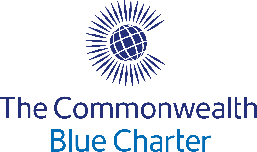 Time: 	14:00 – 15:00 (BST) or 	13:00 – 14:00 (GMT)This session is hosted by the Commonwealth Blue Charter team. 2:00 – 2:05	Welcome Video2:05 PM – 2:10 PM 	Opening Remarks Dr Jeff Ardron, Ocean Governance Adviser and Project Lead, Commonwealth Blue Charter, Commonwealth Secretariat2:10 PM – 2:35 PM 	Panel discussion with SpeakersMs. Kadijah Stewart | Peace Boat Ocean & Climate Youth Ambassador, EcoVybz Podcast Host | Trinidad & TobagoMs. Leneka Rhoden, Coordinator, CYCN and Environment Scientist Ms. Kacie Conrad, Blue Charter Champion, Ocean Observation Action Group, CanadaMs. Josheena Naggea, Doctoral Candidate, Emmett Interdisciplinary Program in Environment and Resources (E-IPER) at Stanford University2:35 PM – 2:55 PM	Question & Answers2:55 PM – 3:00 PM	Concluding Remarks [and next steps]Agenda – Caribbean Regional Dialogue (3pm BST) Time: 	15:00 – 16:33 (BST) or 	14:00 – 15:33 (GMT)Agenda – Pacific Regional Dialogue (10pm BST)Time: 	22:00 – 23:33 (BST) or 	21:00 – 22:33 (GMT)START TIME &DURATION ITEM SPEAKERS1pm – 1:30pm (BST)(30mins)- Opening  Layne Robinson - Head, Social Policy Division, The Commonwealth Leneka Rhoden - Coordinator, Commonwealth Youth Climate Network- Opening  Layne Robinson - Head, Social Policy Division, The Commonwealth Leneka Rhoden - Coordinator, Commonwealth Youth Climate Network1:30pm – 2pm (BST)(30mins)1.2 - Setting the Stage: Coordinator’s Panel Nafesha Richardson - Coordinator CYGENLucy Fagan - Coordinator CYHNJoel Bamwise - Coordinator CAYE AfricaMod: Leneka Rhoden - Coordinator CYCN2pm – 2:30pm (BST)(30mins)1.3 - Youth Climate Change Adaptation Projects in the CommonwealthRaniyah Muhammed - Fiji NC, CYCN Kakembo Galabuzi Brian - Executive Director, WEYE and CYA Overall Winner & Young Person of the Year 2020Mod: Azeez Abubakar - Chair, Policy & Advocacy CYCN2:30pm – 2:45pm (BST) (15mins)BREAK BREAK 2:45pm – 3:15pm (BST)(30mins)1.4 - Opportunities for Youth in Climate ChangeBevon Charles - CEO/Founder Akata Farms Ltd.Shauna Katafono - TraSeable Solutions Ltd M. Ibnur Rashad - Director (Innovation), GUILD (Ground-Up Innovation Labs for Development).Mod: Ibrahim Moshood - Chair, Communications CYCN3:15pm – 3:45pm (BST)(30mins)1.5 - Youth Involvement in Climate Policy and ResearchClodagh Byrne - Global Resilience Officer, Voluntary Service OverseasRuth Gutierrez - Belize NC, CYCNOluwarobi Anjorin – Nigeria NC,CYCN Mod: Jhannel Tomlinson - PhD Candidate at The University of the West Indies, Mona3:45pm – 4:15pm (BST) (30mins)1.6 - Building Resilience Across SIDs Sagufta Salma Janif - Founder The Fusion Hub & Bulalance, Executive Director BPO Council, Vice- Chairperson Young Entrepreneurs CouncilPius Oko - Lecturer/Project Officer, Climate and Sustainable Development NetworkKervelle Baird - Trinidad and Tobago NC, CYCNMod: Dr. Joeli Varo - Assistant ProfessorUrban & Regional Planner, GIS & Remote Sensing Analyst, Disaster Risk Reduction Planner, Fiji National University (FNU)4:15pm – 4:30pm (BST) (15mins)1.7 - Day 1 Closing SessionSushil Ram - Programme Manager, Social Policy Division, The CommonwealthOluwatosin Ogunsola - Commonwealth Youth Climate Network1.7 - Day 1 Closing SessionSushil Ram - Programme Manager, Social Policy Division, The CommonwealthOluwatosin Ogunsola - Commonwealth Youth Climate NetworkSTART TIME & DURATION ITEM10:00 – 11:33am (BST)9:00 – 10:33am (GMT)93minsAsia Regional Dialogue (2pm Asia Time)  12:00 – 13:33 (BST)11:00 – 12:33 (GMT)93minsEurope and Africa Regional Dialogue14:00 – 15:00 (BST)13:00 – 14:00 (GMT)60minsThe Climate Crisis is also an Ocean Crisis(Plenary Panel)15:00 – 16:33 (BST)14:00 – 15:33 (GMT)93minsCaribbean Regional Dialogue (10am Caribbean Time)22:00 – 23:33pm (BST)21:00 – 22:33pm (GMT)93minsPacific Regional Dialogue(9am Fiji Time, Fri 22nd Oct) DRAFT AGENDA ASIA REGIONAL DIALOGUE DRAFT AGENDA ASIA REGIONAL DIALOGUE DRAFT AGENDA ASIA REGIONAL DIALOGUE TIME ITEM#SPEAKER 3mins 1Call to OrderCYCN10mins (5mins each)2Introductory Remarks Sushil Ram, Programme Manager, Commonwealth Secretariat Azeez Abubakar, Chair Policy and Advocacy, Commonwealth Youth Climate Network 5mins 3Presentations – Network presentation on in-country dialogues (ICDs).Sromona Burman, India NC, CYCN (abs)5mins4Presentations – Guest Presentations Dr. Sailesh Rao - Founder and Executive Director, Climate HealersPutera Zenata - Regional Program Officer, Asia Pacific and Eastern Europe, NDC Partnership Support Unit10mins (5mins each)5Presentations – Thematic Experts (insights on key issues for the region; multilateral initiatives and opportunities etc.)Dr. Kai Kim Chiang, Commonwealth National Climate Finance Adviser for SeychellesAlison Swaddling, Advisor - Ocean Governance, Commonwealth50mins 6DiscussionScheduled Contributors: Malith Senevirathne - PHD Researcher, Global Disaster Resilience Centre, University of Huddersfield, UK and Corporate member, Institute of Town Planners Sri LankaGeneral Participants’ contributions Topics:Youth driving climate ambitions Engaging youth on climate-smart policies and initiativesImpact of climate on youth development Climate and new opportunities for youthCOVID-19 and climate Key Lessons and Future Action5mins7Closing Remarks – Leneka Rhoden, CYCN Coordinator DRAFT AGENDA AFRICA AND EUROPE REGIONAL DIALOGUE DRAFT AGENDA AFRICA AND EUROPE REGIONAL DIALOGUE DRAFT AGENDA AFRICA AND EUROPE REGIONAL DIALOGUE TIME ITEM#SPEAKER 3mins 1Call to OrderLucky Abeng, Chair Membership and Grassroots Engagement, CYCN 10mins (5mins each)2Introductory Remarks Layne Robinson, Head Social Policy Division, Commonwealth Secretariat Leneka Rhoden, CYCN Coordinator  5mins 3Presentations – Network presentation on in-country dialogues (ICDs)sMaurice Munga Kenya NC, CYCN10mins (5mins each)4Presentations – Guest Presentations Association of Commonwealth Universities Commonwealth Futures Climate Research Cohort: Dr. Mahendra Gooroochurn,  Senior Lecturer at the University of Mauritius (built environment)Dr Mithika Mwenda, Executive Director, Pan African Climate Justice Alliance Dr. Patrick Bond, Professor of Political Economy, University of the Witwatersrand Wits School of Governance10mins (5mins each)5Presentations – Thematic Experts (insights on key issues for the region; multilateral initiatives and opportunities etc.)Dr. Sam Ogallah, Commonwealth National Climate Finance AdviserAlison Swaddling, Advisor - Ocean Governance, Commonwealth45mins 6DiscussionMod:  Lucky Abeng, Chair Membership and Grassroots Engagement, CYCNScheduled Contributors: Oluwarobi Anjorin – Nigeria NC,CYCN General Participants’ contributions Topics:Youth driving climate ambitions Engaging youth on climate-smart policies and initiativesImpact of climate on youth development Climate and new opportunities for youthCOVID-19 and climate Key Lessons and Future Action5mins7Closing Remarks -   Oluwatosin Ogunsola - Commonwealth Youth Climate NetworkDRAFT AGENDA CARIBBEAN REGIONAL DIALOGUE DRAFT AGENDA CARIBBEAN REGIONAL DIALOGUE DRAFT AGENDA CARIBBEAN REGIONAL DIALOGUE TIME ITEM#SPEAKER 3mins 1Call to Order10mins (5mins each)2Introductory Remarks Sushil Ram, Programme Manager, Commonwealth Secretariat Leneka Rhoden, CYCN Coordinator  5mins3Presentations – Network presentation on in-country dialogues (ICDs).Kervelle Baird, Trinidad and Tobago NC, CYCN10mins (5mins each)4Presentations – Guest Presentations Association of Commonwealth Universities Commonwealth Futures Climate Research Cohort: Dr. Mahendra Gooroochurn,  Senior Lecturer at the University of Mauritius 10mins (5mins each)5Presentations – Thematic Experts Philip Weech, Commonwealth National Climate Finance Adviser for GrenadaAlison Swaddling, Advisor - Ocean Governance, Commonwealth45mins 6DiscussionMod:   Leneka Rhoden, CYCN CoordinatorScheduled Contributors: Ruth Gutierrez Belize NC, CYCNAdrian Watson - C.E.O for Honai Beez Apiary and Executive Director Jamaica Environment Entrepreneurs' Advocacy Network (JEEAN)General Participants’ contributions Topics:Youth driving climate ambitions Engaging youth on climate-smart policies and initiativesImpact of climate on youth development Climate and new opportunities for youthCOVID-19 and climate Key Lessons and Future Action5mins7Closing RemarksDRAFT AGENDA PACIFIC REGIONAL DIALOGUE DRAFT AGENDA PACIFIC REGIONAL DIALOGUE DRAFT AGENDA PACIFIC REGIONAL DIALOGUE TIME ITEM#SPEAKER 3mins 1Call to OrderBritney Kamsoo, Fiji Executive Officer, CYCN10mins (5mins each)2Introductory Remarks Layne Robinson, Head, Social Policy Division, The Commonwealth Commonwealth Youth Climate Network 10mins (5mins each)3Feature Briefing Dr. Filimon Manoni, Deputy Secretary General of Pacific Islands Forum H.E George Edgar, British High Commissioner to Fiji5mins4Presentation 1 – Network presentation on in-country dialogues (ICDs).Raniyah Muhammed, Fiji NC, CYCN15mins (5mins each)5Presentation 2 – Guest Presentations Ms. Salote Nasalo, President for the PaCE-SD Graduate Students Association, The University of the South Pacific elisabeth.holland@usp.ac.fj (tbc)Sevuloni Rokomatu Ratu -  Youth and Volunteering - Senior Officer: Pacific, National Society Development (NSD),  Country Cluster Delegation, IFRCEspen Ronneberg, Pacific Community Secretariat 10mins (5mins each)6Presentation 2 – Thematic Experts Dianna Hinge-Salili, Commonwealth National Climate Finance Adviser for VanuatuAlison Swaddling, Advisor - Ocean Governance, Commonwealth35mins 7DiscussionMod:  Raniyah Muhammed, Fiji National Coordinator, CYCNScheduled Contributors: Faaizah Ali - CYCN FijiSagufta Janif -  Founder The Fusion Hub & Bulalance, Executive Director BPO Council, Vice- Chairperson Young Entrepreneurs Council and CYA Pacific Regional Winner 2020 Shauna Katafono – TraSeable Solutions LtdGeneral Participants’ contributions Topics:Youth driving climate ambitions Engaging youth on climate-smart policies and initiativesImpact of climate on youth development Climate and new opportunities for youthCOVID-19 and climate Key Lessons and Future Action*See Concept Note for Guiding Questions5mins8Closing Remarks 